К А Р А Р								ПОСТАНОВЛЕНИЕ08 октябрь 2018 й.                                  № 43      	                    08 октября 2018 г.Об изменении адреса Руководствуясь Федеральным законом от 06.10.2003 № 131-03 "Об общих принципах организации местного самоуправления в Российской Федерации", Федеральным законом от 28.12.2013 № 443-ФЭ "О федеральной информационной адресной системе и о внесении изменений в Федеральный закон "Об общих принципах организации местного самоуправления в Российской Федерации", Постановление Правительства РФ от 22.05.2015 № 492 "О составе сведений об адресах, размещаемых в государственном адресном реестре, порядке межведомственного информационного взаимодействия при ведении государственного адресного реестра, о внесении изменений и признании утратившими силу некоторых актов Правительства Российской Федерации", ПОСТАНОВЛЯЮ:1. Признать присвоенными следующие адреса согласно приложений №1-102. Контроль за исполнением настоящего Постановления оставляю за собой.Глава сельского поселения                                                            И.Х. БадамшинПриложение №1к постановлению							                № 43 от 08 октября 2018 годаПризнать присвоенными следующие адресаАдрес земельного участка с кадастровым номером 02:53:070101:1Российская Федерация, Республика Башкортостан, Шаранский муниципальный район, Сельское поселение Старотумбагушевский сельсовет, деревня Старотумбагушево, улица Центральная, земельный участок 1;Адрес земельного участка с кадастровым номером 02:53:070101:33Российская Федерация, Республика Башкортостан, Шаранский муниципальный район, Сельское поселение Старотумбагушевский сельсовет, деревня Старотумбагушево, улица Центральная земельный участок 2;Адрес земельного участка с кадастровым номером 02:53:070101:2Российская Федерация, Республика Башкортостан, Шаранский муниципальный район, Сельское поселение Старотумбагушевский сельсовет, деревня Старотумбагушево улица Центральная, земельный участок 3Адрес земельного участка с кадастровым номером 02:53:070101:34Российская Федерация, Республика Башкортостан, Шаранский муниципальный район, Сельское поселение Старотумбагушевский сельсовет, деревня Старотумбагушево, улица Центральная земельный участок 4;Адрес земельного участка с кадастровым номером 02:53:070101:3Российская Федерация, Республика Башкортостан, Шаранский муниципальный район, Сельское поселение Старотумбагушевский сельсовет, деревня Старотумбагушево, улица Центральная, земельный участок 5;Адрес земельного участка с кадастровым номером 02:53:070101:35Российская Федерация, Республика Башкортостан, Шаранский муниципальный район, Сельское поселение Старотумбагушевский сельсовет, деревня Старотумбагушево, улица Центральная земельный участок 6;Адрес земельного участка с кадастровым номером 02:53:070101:3Российская Федерация, Республика Башкортостан, Шаранский муниципальный район, Сельское поселение Старотумбагушевский сельсовет, деревня Старотумбагушево, улица Центральная, земельный участок 7;Адрес	земельного участка с кадастровым номером 02:53:070101:36Российская Федерация, Республика Башкортостан, Шаранский муниципальный район, Сельское поселение Старотумбагушевский сельсовет, деревня Старотумбагушево, улица Центральная земельный участок 8;Адрес земельного участка с кадастровым номером 02:53:070101:5Российская Федерация, Республика Башкортостан, Шаранский муниципальный район, Сельское поселение Старотумбагушевский сельсовет, деревня Старотумбагушево, улица Центральная, земельный участок 9;Адрес земельного участка с кадастровым номером 02:53:070101:37Российская Федерация, Республика Башкортостан, Шаранский муниципальный район, Сельское поселение Старотумбагушевский сельсовет, деревня Старотумбагушево, улица Центральная, земельный участок 10; Адрес земельного участка с кадастровым номером 02:53:070101:6Российская Федерация, Республика Башкортостан, Шаранский муниципальный район, Сельское поселение Старотумбагушевский сельсовет, деревня Старотумбагушево, улиц Центральная, земельный участок 11Адрес земельного участка с кадастровым номером 02:53:070101:165Российская Федерация, Республика Башкортостан, Шаранский муниципальный район, Сельское поселение Старотумбагушевский сельсовет, деревня Старотумбагушево, улица Центральная, земельный участок 12;Адрес земельного участка с кадастровым номером 02:53:070101:166Российская Федерация, Республика Башкортостан, Шаранский муниципальный район, Сельское поселение Старотумбагушевский сельсовет, деревня Старотумбагушево, улица Центральная, земельный участок 12А;Адрес земельного участка с кадастровым номером 02:53:070101:169Российская Федерация, Республика Башкортостан, Шаранский муниципальный район, Сельское поселение Старотумбагушевский сельсовет, деревня Старотумбагушево, улица Центральная, земельный участок 12Б;Адрес земельного участка с кадастровым номером 02:53:070101:7Российская Федерация, Республика Башкортостан, Шаранский муниципальный район Сельское поселение Старотумбагушевский сельсовет, деревня Старотумбагушево, улица Центральная, земельный участок 13Адрес земельного участка с кадастровым номером 02:53:070101:42Российская Федерация, Республика Башкортостан, Шаранский муниципальный район Сельское поселение Старотумбагушевский сельсовет, деревня Старотумбагушево, улица Центральная, земельный участок 14; Адрес земельного участка с кадастровым номером 02:53:070101:69Российская Федерация, Республика Башкортостан, Шаранский муниципальный район, Сельское поселение Старотумбагушевский сельсовет, деревня Старотумбагушево, улица Центральная, земельный участок 14А;Адрес земельного участка с кадастровым номером 02:53:070101:8Российская Федерация, Республика Башкортостан, Шаранский муниципальный район Сельское поселение Старотумбагушевский сельсовет, деревня Старотумбагушево, улица Центральная, земельный участок 15;Адрес земельного участка с кадастровым номером 02:53:070101:45Российская Федерация, Республика Башкортостан, Шаранский муниципальный район Сельское поселение Старотумбагушевский сельсовет, деревня Старотумбагушево, улица Центральная, земельный участок 16;Адрес земельного участка с кадастровым номером 02:53:070101:9Российская Федерация, Республика Башкортостан, Шаранский муниципальный район Сельское поселение Старотумбагушевский сельсовет, деревня Старотумбагушево, улица Центральная, земельный участок 17;Адрес земельного участка с кадастровым номером 02:53:070101:10Российская Федерация, Республика Башкортостан, Шаранский муниципальный район Сельское поселение Старотумбагушевский сельсовет, деревня Старотумбагушево, улица Центральная, земельный участок 17Б;Адрес земельного участка с кадастровым номером 02:53:070101:67Российская Федерация, Республика Башкортостан, Шаранский муниципальный район Сельское поселение Старотумбагушевский сельсовет, деревня Старотумбагушево, улица Центральная, земельный участок 17А;Адрес земельного участка с кадастровым номером 02:53:070101:48Российская Федерация, Республика Башкортостан, Шаранский муниципальный район, Сельское поселение Старотумбагушевский сельсовет, деревня Старотумбагушево, улица Центральная, земельный участок 18;Адрес земельного участка с кадастровым номером 02:53:070101:66Российская Федерация, Республика Башкортостан, Шаранский муниципальный район, Сельское поселение Старотумбагушевский сельсовет, деревня Старотумбагушево, улица Центральная, земельный участок 19;Адрес земельного участка с кадастровым номером 02:53:070101:49Российская Федерация, Республика Башкортостан, Шаранский муниципальный район, Сельское поселение Старотумбагушевский сельсовет, деревня Старотумбагушево, улица Центральная, земельный участок 20;Адрес земельного участка с кадастровым номером 02:53:070101:156Российская Федерация, Республика Башкортостан, Шаранский муниципальный район, Сельское поселение Старотумбагушевский сельсовет, деревня Старотумбагушево, улица Центральная, земельный участок 21;Адрес земельного участка с кадастровым номером 02:53:070101:50Российская Федерация, Республика Башкортостан, Шаранский муниципальный район, Сельское поселение Старотумбагушевский сельсовет, деревня Старотумбагушево, улица Центральная, земельный участок 22;Адрес земельного участка с кадастровым номером 02:53:070101:12Российская Федерация, Республика Башкортостан, Шаранский муниципальный район, Сельское поселение Старотумбагушевский сельсовет, деревня Старотумбагушево, улица Центральная, земельный участок 23;Адрес земельного участка с кадастровым номером 02:53:070101:51Российская Федерация, Республика Башкортостан, Шаранский муниципальный район, Сельское поселение Старотумбагушевский сельсовет, деревня Старотумбагушево, улица Центральная, земельный участок 24;Адрес земельного участка с кадастровым номером 02:53:070101:13Российская Федерация, Республика Башкортостан, Шаранский муниципальный район, Сельское поселение Старотумбагушевский сельсовет, деревня Старотумбагушево, улица Центральная, земельный участок 25;Адрес земельного участка с кадастровым номером 02:53:070101:52Российская Федерация, Республика Башкортостан, Шаранский муниципальный район, Сельское поселение Старотумбагушевский сельсовет, деревня Старотумбагушево, улица Центральная, земельный участок 26;Адрес земельного участка с кадастровым номером 02:53:070101:53Российская Федерация, Республика Башкортостан, Шаранский муниципальный район, Сельское поселение Старотумбагушевский сельсовет, деревня Старотумбагушево, улица Центральная, земельный участок 28;Адрес земельного участка с кадастровым номером 02:53:070101:15Российская Федерация, Республика Башкортостан, Шаранский муниципальный район, Сельское поселение Старотумбагушевский сельсовет, деревня Старотумбагушево, улица Центральная, земельный участок 29;Адрес земельного участка с кадастровым номером 02:53:070101:54Российская Федерация, Республика Башкортостан, Шаранский муниципальный район, Сельское поселение Старотумбагушевский сельсовет, деревня Старотумбагушево, улица Центральная, земельный участок 30;Адрес земельного участка с кадастровым номером 02:53:070101:16Российская Федерация, Республика Башкортостан, Шаранский муниципальный район, Сельское поселение Старотумбагушевский сельсовет, деревня Старотумбагушево, улица Центральная, земельный участок 31;Приложение №2к постановлению№ 43 от 08 октября 2018 годаПризнать присвоенными следующие адресаАдрес земельного участка с кадастровым номером 02:53:070101:55Российская Федерация, Республика Башкортостан, Шаранский муниципальный район, Сельское поселение Старотумбагушевский сельсовет, деревня Старотумбагушево, улица Центральная, земельный участок 32;Адрес земельного участка с кадастровым номером 02:53:070101:17Российская Федерация, Республика Башкортостан, Шаранский муниципальный район, Сельское поселение Старотумбагушевский сельсовет, деревня Старотумбагушево, улица Центральная, земельный участок 33;Адрес земельного участка с кадастровым номером 02:53:070101:56Российская Федерация, Республика Башкортостан, Шаранский муниципальный район, Сельское поселение Старотумбагушевский сельсовет, деревня Старотумбагушево, улица Центральная, земельный участок 34;Адрес земельного участка с кадастровым номером 02:53:070101:18Российская Федерация, Республика Башкортостан, Шаранский муниципальный район, Сельское поселение Старотумбагушевский сельсовет, деревня Старотумбагушево, улица Центральная, земельный участок 35;Адрес земельного участка с кадастровым номером 02:53:070101:58Российская Федерация, Республика Башкортостан, Шаранский муниципальный район, Сельское поселение Старотумбагушевский сельсовет, деревня Старотумбагушево, улица Центральная, земельный участок 36;Адрес земельного участка с кадастровым номером 02:53:070101:19Российская Федерация, Республика Башкортостан, Шаранский муниципальный район, Сельское поселение Старотумбагушевский сельсовет, деревня Старотумбагушево, улица Центральная, земельный участок 37;Адрес земельного участка с кадастровым номером 02:53:070101:58Российская Федерация, Республика Башкортостан, Шаранский муниципальный район, Сельское поселение Старотумбагушевский сельсовет, деревня Старотумбагушево, улица Центральная, земельный участок 38;Адрес земельного участка с кадастровым номером 02:53:070101:20Российская Федерация, Республика Башкортостан, Шаранский муниципальный район, Сельское поселение Старотумбагушевский сельсовет, деревня Старотумбагушево, улица Центральная, земельный участок 39;Адрес земельного участка с кадастровым номером 02:53:070101:59Российская Федерация, Республика Башкортостан, Шаранский муниципальный район, Сельское поселение Старотумбагушевский сельсовет, деревня Старотумбагушево, улица Центральная, земельный участок 40;Адрес земельного участка с кадастровым номером 02:53:070101:21Российская Федерация, Республика Башкортостан, Шаранский муниципальный район, Сельское поселение Старотумбагушевский сельсовет, деревня Старотумбагушево, улица Центральная, земельный участок 41;Адрес земельного участка с кадастровым номером 02:53:070101:60Российская Федерация, Республика Башкортостан, Шаранский муниципальный район, Сельское поселение Старотумбагушевский сельсовет, деревня Старотумбагушево, улица Центральная, земельный участок 42;Адрес земельного участка с кадастровым номером 02:53:070101:160Российская Федерация, Республика Башкортостан, Шаранский муниципальный район, Сельское поселение Старотумбагушевский сельсовет, деревня Старотумбагушево, улица Центральная, земельный участок 42А;Адрес земельного участка с кадастровым номером 02:53:070101:22Российская Федерация, Республика Башкортостан, Шаранский муниципальный район, Сельское поселение Старотумбагушевский сельсовет, деревня Старотумбагушево, улица Центральная, земельный участок 43;Адрес земельного участка с кадастровым номером 02:53:070102:20Российская Федерация, Республика Башкортостан, Шаранский муниципальный район, Сельское поселение Старотумбагушевский сельсовет, деревня Старотумбагушево, улица Центральная, земельный участок 44;Адрес земельного участка с кадастровым номером 02:53:070101:23Российская Федерация, Республика Башкортостан, Шаранский муниципальный район, Сельское поселение Старотумбагушевский сельсовет, деревня Старотумбагушево, улица Центральная, земельный участок 45;Адрес земельного участка с кадастровым номером 02:53:070102:21Российская Федерация, Республика Башкортостан, Шаранский муниципальный район, Сельское поселение Старотумбагушевский сельсовет, деревня Старотумбагушево, улица Центральная, земельный участок 46;Адрес земельного участка с кадастровым номером 02:53:070101:24Российская Федерация, Республика Башкортостан, Шаранский муниципальный район, Сельское поселение Старотумбагушевский сельсовет, деревня Старотумбагушево, улица Центральная, земельный участок 47;Адрес земельного участка с кадастровым номером 02:53:070102:22Российская Федерация, Республика Башкортостан, Шаранский муниципальный район, Сельское поселение Старотумбагушевский сельсовет, деревня Старотумбагушево, улица Центральная, земельный участок 48;Адрес земельного участка с кадастровым номером 02:53:070101:25Российская Федерация, Республика Башкортостан, Шаранский муниципальный район, Сельское поселение Старотумбагушевский сельсовет, деревня Старотумбагушево, улица Центральная, земельный участок 49;Адрес земельного участка с кадастровым номером 02:53:070102:23Российская Федерация, Республика Башкортостан, Шаранский муниципальный район, Сельское поселение Старотумбагушевский сельсовет, деревня Старотумбагушево, улица Центральная, земельный участок 50;Адрес земельного участка с кадастровым номером 02:53:070101:26Российская Федерация, Республика Башкортостан, Шаранский муниципальный район, Сельское поселение Старотумбагушевский сельсовет, деревня Старотумбагушево, улица Центральная, земельный участок 51;Адрес земельного участка с кадастровым номером 02:53:070102:24Российская Федерация, Республика Башкортостан, Шаранский муниципальный район, Сельское поселение Старотумбагушевский сельсовет, деревня Старотумбагушево, улица Центральная, земельный участок 52;Адрес земельного участка с кадастровым номером 02:53:070101:27Российская Федерация, Республика Башкортостан, Шаранский муниципальный район, Сельское поселение Старотумбагушевский сельсовет, деревня Старотумбагушево, улица Центральная, земельный участок 53;Адрес земельного участка с кадастровым номером 02:53:070102:25Российская Федерация, Республика Башкортостан, Шаранский муниципальный район, Сельское поселение Старотумбагушевский сельсовет, деревня Старотумбагушево, улица Центральная, земельный участок 54;Адрес земельного участка с кадастровым номером 02:53:070102:135Российская Федерация, Республика Башкортостан, Шаранский муниципальный район, Сельское поселение Старотумбагушевский сельсовет, деревня Старотумбагушево, улица Центральная, земельный участок 54А;Адрес земельного участка с кадастровым номером 02:53:070101:28Российская Федерация, Республика Башкортостан, Шаранский муниципальный район, Сельское поселение Старотумбагушевский сельсовет, деревня Старотумбагушево, улица Центральная, земельный участок 55А;Адрес земельного участка с кадастровым номером 02:53:070101:29Российская Федерация, Республика Башкортостан, Шаранский муниципальный район, Сельское поселение Старотумбагушевский сельсовет, деревня Старотумбагушево, улица Центральная, земельный участок 55;Адрес земельного участка с кадастровым номером 02:53:070102:26Российская Федерация, Республика Башкортостан, Шаранский муниципальный район, Сельское поселение Старотумбагушевский сельсовет, деревня Старотумбагушево, улица Центральная, земельный участок 56;Адрес земельного участка с кадастровым номером 02:53:070101:30Российская Федерация, Республика Башкортостан, Шаранский муниципальный район, Сельское поселение Старотумбагушевский сельсовет, деревня Старотумбагушево, улица Центральная, земельный участок 57;Адрес земельного участка с кадастровым номером 02:53:070102:27Российская Федерация, Республика Башкортостан, Шаранский муниципальный район, Сельское поселение Старотумбагушевский сельсовет, деревня Старотумбагушево, улица Центральная, земельный участок 58;Адрес земельного участка с кадастровым номером 02:53:070101:31Российская Федерация, Республика Башкортостан, Шаранский муниципальный район, Сельское поселение Старотумбагушевский сельсовет, деревня Старотумбагушево, улица Центральная, земельный участок 59;Адрес земельного участка с кадастровым номером 02:53:070102:29Российская Федерация, Республика Башкортостан, Шаранский муниципальный район, Сельское поселение Старотумбагушевский сельсовет, деревня Старотумбагушево, улица Центральная, земельный участок 60;Адрес земельного участка с кадастровым номером 02:53:070101:32Российская Федерация, Республика Башкортостан, Шаранский муниципальный район, Сельское поселение Старотумбагушевский сельсовет, деревня Старотумбагушево, улица Центральная, земельный участок 61;Адрес земельного участка с кадастровым номером 02:53:070102:29Российская Федерация, Республика Башкортостан, Шаранский муниципальный район, Сельское поселение Старотумбагушевский сельсовет, деревня Старотумбагушево, улица Центральная, земельный участок 62;Адрес земельного участка с кадастровым номером 02:53:070102:1Российская Федерация, Республика Башкортостан, Шаранский муниципальный район, Сельское поселение Старотумбагушевский сельсовет, деревня Старотумбагушево, улица Центральная, земельный участок 63;Адрес земельного участка с кадастровым номером 02:53:070102:30Российская Федерация, Республика Башкортостан, Шаранский муниципальный район, Сельское поселение Старотумбагушевский сельсовет, деревня Старотумбагушево, улица Центральная, земельный участок 64;Приложение №3к постановлению№ 43 от 08 октября 2018 годаПризнать присвоенными следующие адресаАдрес земельного участка с кадастровым номером 02:53:070102:2Российская Федерация, Республика Башкортостан, Шаранский муниципальный район, Сельское поселение Старотумбагушевский сельсовет, деревня Старотумбагушево, улица Центральная, земельный участок 65;Адрес земельного участка с кадастровым номером 02:53:070102:31Российская Федерация, Республика Башкортостан, Шаранский муниципальный район, Сельское поселение Старотумбагушевский сельсовет, деревня Старотумбагушево, улица Центральная, земельный участок 66;Адрес земельного участка с кадастровым номером 02:53:070102:3Российская Федерация, Республика Башкортостан, Шаранский муниципальный район, Сельское поселение Старотумбагушевский сельсовет, деревня Старотумбагушево, улица Центральная, земельный участок 67;Адрес земельного участка с кадастровым номером 02:53:070102:32Российская Федерация, Республика Башкортостан, Шаранский муниципальный район, Сельское поселение Старотумбагушевский сельсовет, деревня Старотумбагушево, улица Центральная, земельный участок 68;Адрес земельного участка с кадастровым номером 02:53:070102:4Российская Федерация, Республика Башкортостан, Шаранский муниципальный район, Сельское поселение Старотумбагушевский сельсовет, деревня Старотумбагушево, улица Центральная, земельный участок 69;Адрес земельного участка с кадастровым номером 02:53:070102:33Российская Федерация, Республика Башкортостан, Шаранский муниципальный район, Сельское поселение Старотумбагушевский сельсовет, деревня Старотумбагушево, улица Центральная, земельный участок 70;Адрес земельного участка с кадастровым номером 02:53:070102:5Российская Федерация, Республика Башкортостан, Шаранский муниципальный район, Сельское поселение Старотумбагушевский сельсовет, деревня Старотумбагушево, улица Центральная, земельный участок 71;Адрес земельного участка с кадастровым номером 02:53:070102:34Российская Федерация, Республика Башкортостан, Шаранский муниципальный район, Сельское поселение Старотумбагушевский сельсовет, деревня Старотумбагушево, улица Центральная, земельный участок 72;Адрес земельного участка с кадастровым номером 02:53:070102:6Российская Федерация, Республика Башкортостан, Шаранский муниципальный район, Сельское поселение Старотумбагушевский сельсовет, деревня Старотумбагушево, улица Центральная, земельный участок 73;Адрес земельного участка с кадастровым номером 02:53:070102:35Российская Федерация, Республика Башкортостан, Шаранский муниципальный район, Сельское поселение Старотумбагушевский сельсовет, деревня Старотумбагушево, улица Центральная, земельный участок 74;Адрес земельного участка с кадастровым номером 02:53:070102:7Российская Федерация, Республика Башкортостан, Шаранский муниципальный район, Сельское поселение Старотумбагушевский сельсовет, деревня Старотумбагушево, улица Центральная, земельный участок 75;Адрес земельного участка с кадастровым номером 02:53:070102:36Российская Федерация, Республика Башкортостан, Шаранский муниципальный район, Сельское поселение Старотумбагушевский сельсовет, деревня Старотумбагушево, улица Центральная, земельный участок 76;Адрес земельного участка с кадастровым номером 02:53:070102:8Российская Федерация, Республика Башкортостан, Шаранский муниципальный район, Сельское поселение Старотумбагушевский сельсовет, деревня Старотумбагушево, улица Центральная, земельный участок 77;Адрес земельного участка с кадастровым номером 02:53:070102:37Российская Федерация, Республика Башкортостан, Шаранский муниципальный район, Сельское поселение Старотумбагушевский сельсовет, деревня Старотумбагушево, улица Центральная, земельный участок 78;Адрес земельного участка с кадастровым номером 02:53:070102:9Российская Федерация, Республика Башкортостан, Шаранский муниципальный район, Сельское поселение Старотумбагушевский сельсовет, деревня Старотумбагушево, улица Центральная, земельный участок 79;Адрес земельного участка с кадастровым номером 02:53:070102:10Российская Федерация, Республика Башкортостан, Шаранский муниципальный район, Сельское поселение Старотумбагушевский сельсовет, деревня Старотумбагушево, улица Центральная, земельный участок 81;Адрес земельного участка с кадастровым номером 02:53:070102:11Российская Федерация, Республика Башкортостан, Шаранский муниципальный район, Сельское поселение Старотумбагушевский сельсовет, деревня Старотумбагушево, улица Центральная, земельный участок 83;Адрес земельного участка с кадастровым номером 02:53:070102:12Российская Федерация, Республика Башкортостан, Шаранский муниципальный район, Сельское поселение Старотумбагушевский сельсовет, деревня Старотумбагушево, улица Центральная, земельный участок 85;Адрес земельного участка с кадастровым номером 02:53:070102:13Российская Федерация, Республика Башкортостан, Шаранский муниципальный район, Сельское поселение Старотумбагушевский сельсовет, деревня Старотумбагушево, улица Центральная, земельный участок 87;Адрес земельного участка с кадастровым номером 02:53:070102:14Российская Федерация, Республика Башкортостан, Шаранский муниципальный район, Сельское поселение Старотумбагушевский сельсовет, деревня Старотумбагушево, улица Центральная, земельный участок 89;Адрес земельного участка с кадастровым номером 02:53:070102:15Российская Федерация, Республика Башкортостан, Шаранский муниципальный район, Сельское поселение Старотумбагушевский сельсовет, деревня Старотумбагушево, улица Центральная, земельный участок 91;Адрес земельного участка с кадастровым номером 02:53:070102:16Российская Федерация, Республика Башкортостан, Шаранский муниципальный район, Сельское поселение Старотумбагушевский сельсовет, деревня Старотумбагушево, улица Центральная, земельный участок 93;Адрес земельного участка с кадастровым номером 02:53:070102:17Российская Федерация, Республика Башкортостан, Шаранский муниципальный район, Сельское поселение Старотумбагушевский сельсовет, деревня Старотумбагушево, улица Центральная, земельный участок 95;Адрес земельного участка с кадастровым номером 02:53:070102:18Российская Федерация, Республика Башкортостан, Шаранский муниципальный район, Сельское поселение Старотумбагушевский сельсовет, деревня Старотумбагушево, улица Центральная, земельный участок 97;Адрес земельного участка с кадастровым номером 02:53:070102:19Российская Федерация, Республика Башкортостан, Шаранский муниципальный район, Сельское поселение Старотумбагушевский сельсовет, деревня Старотумбагушево, улица Центральная, земельный участок 99;Адрес земельного участка с кадастровым номером 02:53:070102:40Российская Федерация, Республика Башкортостан, Шаранский муниципальный район, Сельское поселение Старотумбагушевский сельсовет, деревня Старотумбагушево, улица Фермерская, земельный участок 1;Адрес земельного участка с кадастровым номером 02:53:070102:39Российская Федерация, Республика Башкортостан, Шаранский муниципальный район, Сельское поселение Старотумбагушевский сельсовет, деревня Старотумбагушево, улица Фермерская, земельный участок 3;Адрес земельного участка с кадастровым номером 02:53:070102:62Российская Федерация, Республика Башкортостан, Шаранский муниципальный район, Сельское поселение Старотумбагушевский сельсовет, деревня Старотумбагушево, улица Фермерская, земельный участок 5;Адрес земельного участка с кадастровым номером 02:53:070102:42Российская Федерация, Республика Башкортостан, Шаранский муниципальный район, Сельское поселение Старотумбагушевский сельсовет, деревня Старотумбагушево, улица Нижняя, земельный участок 1;Адрес земельного участка с кадастровым номером 02:53:070102:43Российская Федерация, Республика Башкортостан, Шаранский муниципальный район, Сельское поселение Старотумбагушевский сельсовет, деревня Старотумбагушево, улица Нижняя, земельный участок 1А;Адрес земельного участка с кадастровым номером 02:53:070102:38Российская Федерация, Республика Башкортостан, Шаранский муниципальный район, Сельское поселение Старотумбагушевский сельсовет, деревня Старотумбагушево, улица Нижняя, земельный участок 2;Адрес земельного участка с кадастровым номером 02:53:070102:44Российская Федерация, Республика Башкортостан, Шаранский муниципальный район, Сельское поселение Старотумбагушевский сельсовет, деревня Старотумбагушево, улица Нижняя, земельный участок 3Адрес земельного участка с кадастровым номером 02:53:070102:41Российская Федерация, Республика Башкортостан, Шаранский муниципальный район, Сельское поселение Старотумбагушевский сельсовет, деревня Старотумбагушево, улица Нижняя, земельный участок 4;Адрес земельного участка с кадастровым номером 02:53:070102:45Российская Федерация, Республика Башкортостан, Шаранский муниципальный район, Сельское поселение Старотумбагушевский сельсовет, деревня Старотумбагушево, улица Нижняя, земельный участок 5;Адрес земельного участка с кадастровым номером 02:53:070102:132Российская Федерация, Республика Башкортостан, Шаранский муниципальный район, Сельское поселение Старотумбагушевский сельсовет, деревня Старотумбагушево, улица Нижняя, земельный участок 6;Адрес земельного участка с кадастровым номером 02:53:070102:46Российская Федерация, Республика Башкортостан, Шаранский муниципальный район, Сельское поселение Старотумбагушевский сельсовет, деревня Старотумбагушево, улица Нижняя, земельный участок 7;Приложение №4к постановлению№ 43 от 08 октября 2018 годаПризнать присвоенными следующие адресаАдрес земельного участка с кадастровым номером 02:53:070102:47Российская Федерация, Республика Башкортостан, Шаранский муниципальный район, Сельское поселение Старотумбагушевский сельсовет, деревня Старотумбагушево, улица Нижняя, земельный участок 9;Адрес земельного участка с кадастровым номером 02:53:070102:48Российская Федерация, Республика Башкортостан, Шаранский муниципальный район, Сельское поселение Старотумбагушевский сельсовет, деревня Старотумбагушево, улица Нижняя, земельный участок 11;Адрес земельного участка с кадастровым номером 02:53:070102:49Российская Федерация, Республика Башкортостан, Шаранский муниципальный район, Сельское поселение Старотумбагушевский сельсовет, деревня Старотумбагушево, улица Нижняя, земельный участок 13;Адрес земельного участка с кадастровым номером 02:53:070102:51Российская Федерация, Республика Башкортостан, Шаранский муниципальный район, Сельское поселение Старотумбагушевский сельсовет, деревня Старотумбагушево, улица Нижняя, земельный участок 15;Адрес земельного участка с кадастровым номером 02:53:070102:52Российская Федерация, Республика Башкортостан, Шаранский муниципальный район, Сельское поселение Старотумбагушевский сельсовет, деревня Старотумбагушево, улица Нижняя, земельный участок 17;Адрес земельного участка с кадастровым номером 02:53:070102:130Российская Федерация, Республика Башкортостан, Шаранский муниципальный район, Сельское поселение Старотумбагушевский сельсовет, деревня Старотумбагушево, улица Нижняя, земельный участок 19;Адрес земельного участка с кадастровым номером 02:53:070101:140Российская Федерация, Республика Башкортостан, Шаранский муниципальный район, Сельское поселение Старотумбагушевский сельсовет, деревня Старотумбагушево, улица Молодёжная, земельный участок 1;Адрес земельного участка с кадастровым номером 02:53:070101:44Российская Федерация, Республика Башкортостан, Шаранский муниципальный район, Сельское поселение Старотумбагушевский сельсовет, деревня Старотумбагушево, улица Молодёжная, земельный участок 2;Адрес земельного участка с кадастровым номером 02:53:070102:141Российская Федерация, Республика Башкортостан, Шаранский муниципальный район, Сельское поселение Старотумбагушевский сельсовет, деревня Старотумбагушево, улица Молодёжная, земельный участок 3;Адрес земельного участка с кадастровым номером 02:53:070101:61Российская Федерация, Республика Башкортостан, Шаранский муниципальный район, Сельское поселение Старотумбагушевский сельсовет, деревня Старотумбагушево, улица Молодёжная, земельный участок 4;Адрес земельного участка с кадастровым номером 02:53:070102:142Российская Федерация, Республика Башкортостан, Шаранский муниципальный район, Сельское поселение Старотумбагушевский сельсовет, деревня Старотумбагушево, улица Молодёжная, земельный участок 5;Адрес земельного участка с кадастровым номером 02:53:070101:62Российская Федерация, Республика Башкортостан, Шаранский муниципальный район, Сельское поселение Старотумбагушевский сельсовет, деревня Старотумбагушево, улица Молодёжная, земельный участок 6;Адрес земельного участка с кадастровым номером 02:53:070101:63Российская Федерация, Республика Башкортостан, Шаранский муниципальный район, Сельское поселение Старотумбагушевский сельсовет, деревня Старотумбагушево, улица Молодёжная, земельный участок 6А;Адрес земельного участка с кадастровым номером 02:53:070102:143Российская Федерация, Республика Башкортостан, Шаранский муниципальный район, Сельское поселение Старотумбагушевский сельсовет, деревня Старотумбагушево, улица Молодёжная, земельный участок 7;Адрес земельного участка с кадастровым номером 02:53:070101:73Российская Федерация, Республика Башкортостан, Шаранский муниципальный район, Сельское поселение Старотумбагушевский сельсовет, деревня Старотумбагушево, улица Молодёжная, земельный участок 8;Адрес земельного участка с кадастровым номером 02:53:070102:144Российская Федерация, Республика Башкортостан, Шаранский муниципальный район, Сельское поселение Старотумбагушевский сельсовет, деревня Старотумбагушево, улица Молодёжная, земельный участок 9;Адрес земельного участка с кадастровым номером 02:53:070101:74Российская Федерация, Республика Башкортостан, Шаранский муниципальный район, Сельское поселение Старотумбагушевский сельсовет, деревня Старотумбагушево, улица Молодёжная, земельный участок 10;Адрес земельного участка с кадастровым номером 02:53:070102:150Российская Федерация, Республика Башкортостан, Шаранский муниципальный район, Сельское поселение Старотумбагушевский сельсовет, деревня Старотумбагушево, улица Молодёжная, земельный участок 11;Адрес земельного участка с кадастровым номером 02:53:070101:163Российская Федерация, Республика Башкортостан, Шаранский муниципальный район, Сельское поселение Старотумбагушевский сельсовет, деревня Старотумбагушево, улица Молодёжная, земельный участок 12;Адрес земельного участка с кадастровым номером 02:53:070102:146Российская Федерация, Республика Башкортостан, Шаранский муниципальный район, Сельское поселение Старотумбагушевский сельсовет, деревня Старотумбагушево, улица Молодёжная, земельный участок 13;Адрес земельного участка с кадастровым номером 02:53:070101:43Российская Федерация, Республика Башкортостан, Шаранский муниципальный район, Сельское поселение Старотумбагушевский сельсовет, деревня Старотумбагушево, улица Молодёжная, земельный участок 14;Адрес земельного участка с кадастровым номером 02:53:070101:43Российская Федерация, Республика Башкортостан, Шаранский муниципальный район, Сельское поселение Старотумбагушевский сельсовет, деревня Старотумбагушево, улица Молодёжная, земельный участок 14А;Адрес земельного участка с кадастровым номером 02:53:070102:147Российская Федерация, Республика Башкортостан, Шаранский муниципальный район, Сельское поселение Старотумбагушевский сельсовет, деревня Старотумбагушево, улица Молодёжная, земельный участок 15;Адрес земельного участка с кадастровым номером 02:53:070102:53Российская Федерация, Республика Башкортостан, Шаранский муниципальный район, Сельское поселение Старотумбагушевский сельсовет, деревня Старотумбагушево, улица Молодёжная, земельный участок 16;Адрес земельного участка с кадастровым номером 02:53:070102:148Российская Федерация, Республика Башкортостан, Шаранский муниципальный район, Сельское поселение Старотумбагушевский сельсовет, деревня Старотумбагушево, улица Молодёжная, земельный участок 17;Адрес земельного участка с кадастровым номером 02:53:070102:54Российская Федерация, Республика Башкортостан, Шаранский муниципальный район, Сельское поселение Старотумбагушевский сельсовет, деревня Старотумбагушево, улица Молодёжная, земельный участок 18;Адрес земельного участка с кадастровым номером 02:53:070102:55Российская Федерация, Республика Башкортостан, Шаранский муниципальный район, Сельское поселение Старотумбагушевский сельсовет, деревня Старотумбагушево, улица Молодёжная, земельный участок 18А;Адрес земельного участка с кадастровым номером 02:53:070102:149Российская Федерация, Республика Башкортостан, Шаранский муниципальный район, Сельское поселение Старотумбагушевский сельсовет, деревня Старотумбагушево, улица Молодёжная, земельный участок 19;Адрес земельного участка с кадастровым номером 02:53:070102:56Российская Федерация, Республика Башкортостан, Шаранский муниципальный район, Сельское поселение Старотумбагушевский сельсовет, деревня Старотумбагушево, улица Молодёжная, земельный участок 20;Адрес земельного участка с кадастровым номером 02:53:070102:158Российская Федерация, Республика Башкортостан, Шаранский муниципальный район, Сельское поселение Старотумбагушевский сельсовет, деревня Старотумбагушево, улица Молодёжная, земельный участок 20А;Адрес земельного участка с кадастровым номером 02:53:070102:145Российская Федерация, Республика Башкортостан, Шаранский муниципальный район, Сельское поселение Старотумбагушевский сельсовет, деревня Старотумбагушево, улица Молодёжная, земельный участок 21;Адрес земельного участка с кадастровым номером 02:53:070102:134Российская Федерация, Республика Башкортостан, Шаранский муниципальный район, Сельское поселение Старотумбагушевский сельсовет, деревня Старотумбагушево, улица Молодёжная, земельный участок 22А;Адрес земельного участка с кадастровым номером 02:53:070102:125Российская Федерация, Республика Башкортостан, Шаранский муниципальный район, Сельское поселение Старотумбагушевский сельсовет, деревня Старотумбагушево, улица Молодёжная, земельный участок 24А;Адрес земельного участка с кадастровым номером 02:53:070102:126Российская Федерация, Республика Башкортостан, Шаранский муниципальный район, Сельское поселение Старотумбагушевский сельсовет, деревня Старотумбагушево, улица Молодёжная, земельный участок 24;Приложение №5к постановлению№ 43 от 08 октября 2018 годаПризнать присвоенными следующие адресаАдрес земельного участка с кадастровым номером 02:53:070301:49Российская Федерация, Республика Башкортостан, Шаранский муниципальный район, Сельское поселение Старотумбагушевский сельсовет, деревня Новотумбагушево, улица Лесная, земельный участок 1;Адрес земельного участка с кадастровым номером 02:53:070301:50Российская Федерация, Республика Башкортостан, Шаранский муниципальный район, Сельское поселение Старотумбагушевский сельсовет, деревня Новотумбагушево, улица Лесная, земельный участок 1А;Адрес земельного участка с кадастровым номером 02:53:070301:1Российская Федерация, Республика Башкортостан, Шаранский муниципальный район, Сельское поселение Старотумбагушевский сельсовет, деревня Новотумбагушево, улица Лесная, земельный участок 2;Адрес земельного участка с кадастровым номером 02:53:070301:26Российская Федерация, Республика Башкортостан, Шаранский муниципальный район, Сельское поселение Старотумбагушевский сельсовет, деревня Новотумбагушево, улица Лесная, земельный участок 3;Адрес земельного участка с кадастровым номером 02:53:070301:2Российская Федерация, Республика Башкортостан, Шаранский муниципальный район, Сельское поселение Старотумбагушевский сельсовет, деревня Новотумбагушево, улица Лесная, земельный участок 4;Адрес земельного участка с кадастровым номером 02:53:070301:27Российская Федерация, Республика Башкортостан, Шаранский муниципальный район, Сельское поселение Старотумбагушевский сельсовет, деревня Новотумбагушево, улица Лесная, земельный участок 5;Адрес земельного участка с кадастровым номером 02:53:070301:3Российская Федерация, Республика Башкортостан, Шаранский муниципальный район, Сельское поселение Старотумбагушевский сельсовет, деревня Новотумбагушево, улица Лесная, земельный участок 6;Адрес земельного участка с кадастровым номером 02:53:070301:28Российская Федерация, Республика Башкортостан, Шаранский муниципальный район, Сельское поселение Старотумбагушевский сельсовет, деревня Новотумбагушево, улица Лесная, земельный участок 7;Адрес земельного участка с кадастровым номером 02:53:070301:4Российская Федерация, Республика Башкортостан, Шаранский муниципальный район, Сельское поселение Старотумбагушевский сельсовет, деревня Новотумбагушево, улица Лесная, земельный участок 8;Адрес земельного участка с кадастровым номером 02:53:070301:28Российская Федерация, Республика Башкортостан, Шаранский муниципальный район, Сельское поселение Старотумбагушевский сельсовет, деревня Новотумбагушево, улица Лесная, земельный участок 7;Адрес земельного участка с кадастровым номером 02:53:070301:4Российская Федерация, Республика Башкортостан, Шаранский муниципальный район, Сельское поселение Старотумбагушевский сельсовет, деревня Новотумбагушево, улица Лесная, земельный участок 8;Адрес земельного участка с кадастровым номером 02:53:070301:29Российская Федерация, Республика Башкортостан, Шаранский муниципальный район, Сельское поселение Старотумбагушевский сельсовет, деревня Новотумбагушево, улица Лесная, земельный участок 9;Адрес земельного участка с кадастровым номером 02:53:070301:5Российская Федерация, Республика Башкортостан, Шаранский муниципальный район, Сельское поселение Старотумбагушевский сельсовет, деревня Новотумбагушево, улица Лесная, земельный участок 10;Адрес земельного участка с кадастровым номером 02:53:070301:30Российская Федерация, Республика Башкортостан, Шаранский муниципальный район, Сельское поселение Старотумбагушевский сельсовет, деревня Новотумбагушево, улица Лесная, земельный участок 11;Адрес земельного участка с кадастровым номером 02:53:070301:6Российская Федерация, Республика Башкортостан, Шаранский муниципальный район, Сельское поселение Старотумбагушевский сельсовет, деревня Новотумбагушево, улица Лесная, земельный участок 12;Адрес земельного участка с кадастровым номером 02:53:070301:31Российская Федерация, Республика Башкортостан, Шаранский муниципальный район, Сельское поселение Старотумбагушевский сельсовет, деревня Новотумбагушево, улица Лесная, земельный участок 13;Адрес земельного участка с кадастровым номером 02:53:070301:7Российская Федерация, Республика Башкортостан, Шаранский муниципальный район, Сельское поселение Старотумбагушевский сельсовет, деревня Новотумбагушево, улица Лесная, земельный участок 14;Адрес земельного участка с кадастровым номером 02:53:070301:32Российская Федерация, Республика Башкортостан, Шаранский муниципальный район, Сельское поселение Старотумбагушевский сельсовет, деревня Новотумбагушево, улица Лесная, земельный участок 15;Адрес земельного участка с кадастровым номером 02:53:070301:8Российская Федерация, Республика Башкортостан, Шаранский муниципальный район, Сельское поселение Старотумбагушевский сельсовет, деревня Новотумбагушево, улица Лесная, земельный участок 16;Адрес земельного участка с кадастровым номером 02:53:070301:33Российская Федерация, Республика Башкортостан, Шаранский муниципальный район, Сельское поселение Старотумбагушевский сельсовет, деревня Новотумбагушево, улица Лесная, земельный участок 17;Адрес земельного участка с кадастровым номером 02:53:070301:9Российская Федерация, Республика Башкортостан, Шаранский муниципальный район, Сельское поселение Старотумбагушевский сельсовет, деревня Новотумбагушево, улица Лесная, земельный участок 18;Адрес земельного участка с кадастровым номером 02:53:070301:34Российская Федерация, Республика Башкортостан, Шаранский муниципальный район, Сельское поселение Старотумбагушевский сельсовет, деревня Новотумбагушево, улица Лесная, земельный участок 19;Адрес земельного участка с кадастровым номером 02:53:070301:10Российская Федерация, Республика Башкортостан, Шаранский муниципальный район, Сельское поселение Старотумбагушевский сельсовет, деревня Новотумбагушево, улица Лесная, земельный участок 20;Адрес земельного участка с кадастровым номером 02:53:070301:35Российская Федерация, Республика Башкортостан, Шаранский муниципальный район, Сельское поселение Старотумбагушевский сельсовет, деревня Новотумбагушево, улица Лесная, земельный участок 21;Адрес земельного участка с кадастровым номером 02:53:070301:11Российская Федерация, Республика Башкортостан, Шаранский муниципальный район, Сельское поселение Старотумбагушевский сельсовет, деревня Новотумбагушево, улица Лесная, земельный участок 22;Адрес земельного участка с кадастровым номером 02:53:070301:36Российская Федерация, Республика Башкортостан, Шаранский муниципальный район, Сельское поселение Старотумбагушевский сельсовет, деревня Новотумбагушево, улица Лесная, земельный участок 23;Адрес земельного участка с кадастровым номером 02:53:070301:12Российская Федерация, Республика Башкортостан, Шаранский муниципальный район, Сельское поселение Старотумбагушевский сельсовет, деревня Новотумбагушево, улица Лесная, земельный участок 24;Адрес земельного участка с кадастровым номером 02:53:070301:37Российская Федерация, Республика Башкортостан, Шаранский муниципальный район, Сельское поселение Старотумбагушевский сельсовет, деревня Новотумбагушево, улица Лесная, земельный участок 25;Адрес земельного участка с кадастровым номером 02:53:070301:13Российская Федерация, Республика Башкортостан, Шаранский муниципальный район, Сельское поселение Старотумбагушевский сельсовет, деревня Новотумбагушево, улица Лесная, земельный участок 26;Адрес земельного участка с кадастровым номером 02:53:070301:38Российская Федерация, Республика Башкортостан, Шаранский муниципальный район, Сельское поселение Старотумбагушевский сельсовет, деревня Новотумбагушево, улица Лесная, земельный участок 27;Адрес земельного участка с кадастровым номером 02:53:070301:120Российская Федерация, Республика Башкортостан, Шаранский муниципальный район, Сельское поселение Старотумбагушевский сельсовет, деревня Новотумбагушево, улица Лесная, земельный участок 28;Адрес земельного участка с кадастровым номером 02:53:070301:39Российская Федерация, Республика Башкортостан, Шаранский муниципальный район, Сельское поселение Старотумбагушевский сельсовет, деревня Новотумбагушево, улица Лесная, земельный участок 29;Адрес земельного участка с кадастровым номером 02:53:070301:121Российская Федерация, Республика Башкортостан, Шаранский муниципальный район, Сельское поселение Старотумбагушевский сельсовет, деревня Новотумбагушево, улица Лесная, земельный участок 30;Адрес земельного участка с кадастровым номером 02:53:070301:15Российская Федерация, Республика Башкортостан, Шаранский муниципальный район, Сельское поселение Старотумбагушевский сельсовет, деревня Новотумбагушево, улица Лесная, земельный участок 30А;Адрес земельного участка с кадастровым номером 02:53:070301:40Российская Федерация, Республика Башкортостан, Шаранский муниципальный район, Сельское поселение Старотумбагушевский сельсовет, деревня Новотумбагушево, улица Лесная, земельный участок 31;Адрес земельного участка с кадастровым номером 02:53:070301:16Российская Федерация, Республика Башкортостан, Шаранский муниципальный район, Сельское поселение Старотумбагушевский сельсовет, деревня Новотумбагушево, улица Лесная, земельный участок 32;Приложение №6к постановлению№ 43 от 08 октября 2018 годаПризнать присвоенными следующие адресаАдрес земельного участка с кадастровым номером 02:53:070301:41Российская Федерация, Республика Башкортостан, Шаранский муниципальный район, Сельское поселение Старотумбагушевский сельсовет, деревня Новотумбагушево, улица Лесная, земельный участок 33;Адрес земельного участка с кадастровым номером 02:53:070301:17Российская Федерация, Республика Башкортостан, Шаранский муниципальный район, Сельское поселение Старотумбагушевский сельсовет, деревня Новотумбагушево, улица Лесная, земельный участок 34;Адрес земельного участка с кадастровым номером 02:53:070301:42Российская Федерация, Республика Башкортостан, Шаранский муниципальный район, Сельское поселение Старотумбагушевский сельсовет, деревня Новотумбагушево, улица Лесная, земельный участок 35;Адрес земельного участка с кадастровым номером 02:53:070301:18Российская Федерация, Республика Башкортостан, Шаранский муниципальный район, Сельское поселение Старотумбагушевский сельсовет, деревня Новотумбагушево, улица Лесная, земельный участок 36;Адрес земельного участка с кадастровым номером 02:53:070301:43Российская Федерация, Республика Башкортостан, Шаранский муниципальный район, Сельское поселение Старотумбагушевский сельсовет, деревня Новотумбагушево, улица Лесная, земельный участок 37;Адрес земельного участка с кадастровым номером 02:53:070301:19Российская Федерация, Республика Башкортостан, Шаранский муниципальный район, Сельское поселение Старотумбагушевский сельсовет, деревня Новотумбагушево, улица Лесная, земельный участок 38;Адрес земельного участка с кадастровым номером 02:53:070301:44Российская Федерация, Республика Башкортостан, Шаранский муниципальный район, Сельское поселение Старотумбагушевский сельсовет, деревня Новотумбагушево, улица Лесная, земельный участок 39;Адрес земельного участка с кадастровым номером 02:53:070301:20Российская Федерация, Республика Башкортостан, Шаранский муниципальный район, Сельское поселение Старотумбагушевский сельсовет, деревня Новотумбагушево, улица Лесная, земельный участок 40;Адрес земельного участка с кадастровым номером 02:53:070301:45Российская Федерация, Республика Башкортостан, Шаранский муниципальный район, Сельское поселение Старотумбагушевский сельсовет, деревня Новотумбагушево, улица Лесная, земельный участок 41;Адрес земельного участка с кадастровым номером 02:53:070301:21Российская Федерация, Республика Башкортостан, Шаранский муниципальный район, Сельское поселение Старотумбагушевский сельсовет, деревня Новотумбагушево, улица Лесная, земельный участок 42;Адрес земельного участка с кадастровым номером 02:53:070301:46Российская Федерация, Республика Башкортостан, Шаранский муниципальный район, Сельское поселение Старотумбагушевский сельсовет, деревня Новотумбагушево, улица Лесная, земельный участок 43;Адрес земельного участка с кадастровым номером 02:53:070301:22Российская Федерация, Республика Башкортостан, Шаранский муниципальный район, Сельское поселение Старотумбагушевский сельсовет, деревня Новотумбагушево, улица Лесная, земельный участок 44;Адрес земельного участка с кадастровым номером 02:53:070301:47Российская Федерация, Республика Башкортостан, Шаранский муниципальный район, Сельское поселение Старотумбагушевский сельсовет, деревня Новотумбагушево, улица Лесная, земельный участок 45;Адрес земельного участка с кадастровым номером 02:53:070301:23Российская Федерация, Республика Башкортостан, Шаранский муниципальный район, Сельское поселение Старотумбагушевский сельсовет, деревня Новотумбагушево, улица Лесная, земельный участок 46;Адрес земельного участка с кадастровым номером 02:53:070301:48Российская Федерация, Республика Башкортостан, Шаранский муниципальный район, Сельское поселение Старотумбагушевский сельсовет, деревня Новотумбагушево, улица Лесная, земельный участок 47;Адрес земельного участка с кадастровым номером 02:53:070301:24Российская Федерация, Республика Башкортостан, Шаранский муниципальный район, Сельское поселение Старотумбагушевский сельсовет, деревня Новотумбагушево, улица Лесная, земельный участок 48;Адрес земельного участка с кадастровым номером 02:53:070201:59Российская Федерация, Республика Башкортостан, Шаранский муниципальный район, Сельское поселение Старотумбагушевский сельсовет, деревня Новый Кичкиняш, улица Цветочная, земельный участок 1;Адрес земельного участка с кадастровым номером 02:53:070201:60Российская Федерация, Республика Башкортостан, Шаранский муниципальный район, Сельское поселение Старотумбагушевский сельсовет, деревня Новый Кичкиняш, улица Цветочная, земельный участок 1А;Адрес земельного участка с кадастровым номером 02:53:070201:61Российская Федерация, Республика Башкортостан, Шаранский муниципальный район, Сельское поселение Старотумбагушевский сельсовет, деревня Новый Кичкиняш, улица Цветочная, земельный участок 1Б;Адрес земельного участка с кадастровым номером 02:53:070201:22Российская Федерация, Республика Башкортостан, Шаранский муниципальный район, Сельское поселение Старотумбагушевский сельсовет, деревня Новый Кичкиняш, улица Цветочная, земельный участок 2;Адрес земельного участка с кадастровым номером 02:53:070201:12Российская Федерация, Республика Башкортостан, Шаранский муниципальный район, Сельское поселение Старотумбагушевский сельсовет, деревня Новый Кичкиняш, улица Цветочная, земельный участок 3;Адрес земельного участка с кадастровым номером 02:53:070201:21Российская Федерация, Республика Башкортостан, Шаранский муниципальный район, Сельское поселение Старотумбагушевский сельсовет, деревня Новый Кичкиняш, улица Цветочная, земельный участок 4;Адрес земельного участка с кадастровым номером 02:53:070201:11Российская Федерация, Республика Башкортостан, Шаранский муниципальный район, Сельское поселение Старотумбагушевский сельсовет, деревня Новый Кичкиняш, улица Цветочная, земельный участок 5;Адрес земельного участка с кадастровым номером 02:53:070201:20Российская Федерация, Республика Башкортостан, Шаранский муниципальный район, Сельское поселение Старотумбагушевский сельсовет, деревня Новый Кичкиняш, улица Цветочная, земельный участок 6;Адрес земельного участка с кадастровым номером 02:53:070201:10Российская Федерация, Республика Башкортостан, Шаранский муниципальный район, Сельское поселение Старотумбагушевский сельсовет, деревня Новый Кичкиняш, улица Цветочная, земельный участок 7;Адрес земельного участка с кадастровым номером 02:53:070201:9Российская Федерация, Республика Башкортостан, Шаранский муниципальный район, Сельское поселение Старотумбагушевский сельсовет, деревня Новый Кичкиняш, улица Цветочная, земельный участок 7А;Адрес земельного участка с кадастровым номером 02:53:070201:18Российская Федерация, Республика Башкортостан, Шаранский муниципальный район, Сельское поселение Старотумбагушевский сельсовет, деревня Новый Кичкиняш, улица Цветочная, земельный участок 8;Адрес земельного участка с кадастровым номером 02:53:070201:19Российская Федерация, Республика Башкортостан, Шаранский муниципальный район, Сельское поселение Старотумбагушевский сельсовет, деревня Новый Кичкиняш, улица Цветочная, земельный участок 8А;Адрес земельного участка с кадастровым номером 02:53:070201:8Российская Федерация, Республика Башкортостан, Шаранский муниципальный район, Сельское поселение Старотумбагушевский сельсовет, деревня Новый Кичкиняш, улица Цветочная, земельный участок 9;Адрес земельного участка с кадастровым номером 02:53:070201:17Российская Федерация, Республика Башкортостан, Шаранский муниципальный район, Сельское поселение Старотумбагушевский сельсовет, деревня Новый Кичкиняш, улица Цветочная, земельный участок 10;Адрес земельного участка с кадастровым номером 02:53:070201:7Российская Федерация, Республика Башкортостан, Шаранский муниципальный район, Сельское поселение Старотумбагушевский сельсовет, деревня Новый Кичкиняш, улица Цветочная, земельный участок 11;Адрес земельного участка с кадастровым номером 02:53:070201:16Российская Федерация, Республика Башкортостан, Шаранский муниципальный район, Сельское поселение Старотумбагушевский сельсовет, деревня Новый Кичкиняш, улица Цветочная, земельный участок 12;Адрес земельного участка с кадастровым номером 02:53:070201:6Российская Федерация, Республика Башкортостан, Шаранский муниципальный район, Сельское поселение Старотумбагушевский сельсовет, деревня Новый Кичкиняш, улица Цветочная, земельный участок 13;Адрес земельного участка с кадастровым номером 02:53:070201:15Российская Федерация, Республика Башкортостан, Шаранский муниципальный район, Сельское поселение Старотумбагушевский сельсовет, деревня Новый Кичкиняш, улица Цветочная, земельный участок 14;Адрес земельного участка с кадастровым номером 02:53:070201:5Российская Федерация, Республика Башкортостан, Шаранский муниципальный район, Сельское поселение Старотумбагушевский сельсовет, деревня Новый Кичкиняш, улица Цветочная, земельный участок 15;Адрес земельного участка с кадастровым номером 02:53:070201:14Российская Федерация, Республика Башкортостан, Шаранский муниципальный район, Сельское поселение Старотумбагушевский сельсовет, деревня Новый Кичкиняш, улица Цветочная, земельный участок 16;Приложение №7к постановлению№ 43 от 08 октября 2018 годаПризнать присвоенными следующие адресаАдрес земельного участка с кадастровым номером 02:53:070201:4Российская Федерация, Республика Башкортостан, Шаранский муниципальный район, Сельское поселение Старотумбагушевский сельсовет, деревня Новый Кичкиняш, улица Цветочная, земельный участок 17;Адрес земельного участка с кадастровым номером 02:53:070201:26Российская Федерация, Республика Башкортостан, Шаранский муниципальный район, Сельское поселение Старотумбагушевский сельсовет, деревня Новый Кичкинняш, улица Цветочная, земельный участок 19;Адрес земельного участка с кадастровым номером 02:53:070201:25Российская Федерация, Республика Башкортостан, Шаранский муниципальный район, Сельское поселение Старотумбагушевский сельсовет, деревня Новый Кичкиняш, улица Цветочная, земельный участок 19А;Адрес земельного участка с кадастровым номером 02:53:070201:23Российская Федерация, Республика Башкортостан, Шаранский муниципальный район, Сельское поселение Старотумбагушевский сельсовет, деревня, Новый Кичкиняш улица Цветочная, земельный участок 20;Адрес земельного участка с кадастровым номером 02:53:070201:2Российская Федерация, Республика Башкортостан, Шаранский муниципальный район, Сельское поселение Старотумбагушевский сельсовет, деревня Новый Кичкиняш, улица Цветочная, земельный участок 21;Адрес земельного участка с кадастровым номером 02:53:070201:1Российская Федерация, Республика Башкортостан, Шаранский муниципальный район, Сельское поселение Старотумбагушевский сельсовет, деревня Новый Кичкиняш, улица Цветочная, земельный участок 23;Адрес земельного участка с кадастровым номером 02:53:070501:15Российская Федерация, Республика Башкортостан, Шаранский муниципальный район, Сельское поселение Старотумбагушевский сельсовет, деревня Елань-Елга, улица Садовая, земельный участок 1;Адрес земельного участка с кадастровым номером 02:53:070501:1Российская Федерация, Республика Башкортостан, Шаранский муниципальный район, Сельское поселение Старотумбагушевский сельсовет, деревня Елань-Елга, улица Садовая, земельный участок 2;Адрес земельного участка с кадастровым номером 02:53:070501:21Российская Федерация, Республика Башкортостан, Шаранский муниципальный район, Сельское поселение Старотумбагушевский сельсовет, деревня Елань-Елга, улица Садовая, земельный участок 4;Адрес земельного участка с кадастровым номером 02:53:070501:2Российская Федерация, Республика Башкортостан, Шаранский муниципальный район, Сельское поселение Старотумбагушевский сельсовет, деревня Елань-Елга, улица Садовая, земельный участок 4А;Адрес земельного участка с кадастровым номером 02:53:070501:3Российская Федерация, Республика Башкортостан, Шаранский муниципальный район, Сельское поселение Старотумбагушевский сельсовет, деревня Елань-Елга, улица Садовая, земельный участок 6;Адрес земельного участка с кадастровым номером 02:53:070501:14Российская Федерация, Республика Башкортостан, Шаранский муниципальный район, Сельское поселение Старотумбагушевский сельсовет, деревня Елань-Елга, улица Садовая, земельный участок 6А;Адрес земельного участка с кадастровым номером 02:53:070501:4Российская Федерация, Республика Башкортостан, Шаранский муниципальный район, Сельское поселение Старотумбагушевский сельсовет, деревня Елань-Елга, улица Садовая, земельный участок 8;Адрес земельного участка с кадастровым номером 02:53:070501:5Российская Федерация, Республика Башкортостан, Шаранский муниципальный район, Сельское поселение Старотумбагушевский сельсовет, деревня Елань-Елга, улица Садовая, земельный участок 10;Адрес земельного участка с кадастровым номером 02:53:070501:6Российская Федерация, Республика Башкортостан, Шаранский муниципальный район, Сельское поселение Старотумбагушевский сельсовет, деревня Елань-Елга, улица Садовая, земельный участок 12;Адрес земельного участка с кадастровым номером 02:53:070501:7Российская Федерация, Республика Башкортостан, Шаранский муниципальный район, Сельское поселение Старотумбагушевский сельсовет, деревня Елань-Елга, улица Садовая, земельный участок 14;Адрес земельного участка с кадастровым номером 02:53:070501:8Российская Федерация, Республика Башкортостан, Шаранский муниципальный район, Сельское поселение Старотумбагушевский сельсовет, деревня Елань-Елга, улица Садовая, земельный участок 14А;Адрес земельного участка с кадастровым номером 02:53:070501:9Российская Федерация, Республика Башкортостан, Шаранский муниципальный район, Сельское поселение Старотумбагушевский сельсовет, деревня Елань-Елга, улица Садовая, земельный участок 16;Адрес земельного участка с кадастровым номером 02:53:070501:10Российская Федерация, Республика Башкортостан, Шаранский муниципальный район, Сельское поселение Старотумбагушевский сельсовет, деревня Елань-Елга, улица Садовая, земельный участок 15;Адрес земельного участка с кадастровым номером 02:53:070501:11Российская Федерация, Республика Башкортостан, Шаранский муниципальный район, Сельское поселение Старотумбагушевский сельсовет, деревня Елань-Елга, улица Садовая, земельный участок 17;Адрес земельного участка с кадастровым номером 02:53:070501:12Российская Федерация, Республика Башкортостан, Шаранский муниципальный район, Сельское поселение Старотумбагушевский сельсовет, деревня Елань-Елга, улица Садовая, земельный участок 19;Адрес земельного участка с кадастровым номером 02:53:070501:13Российская Федерация, Республика Башкортостан, Шаранский муниципальный район, Сельское поселение Старотумбагушевский сельсовет, деревня Елань-Елга, улица Садовая, земельный участок 21;Адрес земельного участка с кадастровым номером 02:53:070801:4Российская Федерация, Республика Башкортостан, Шаранский муниципальный район, Сельское поселение Старотумбагушевский сельсовет, деревня Новая Сбродовка, улица Пушкинская, земельный участок 1;Адрес земельного участка с кадастровым номером 02:53:070801:6Российская Федерация, Республика Башкортостан, Шаранский муниципальный район, Сельское поселение Старотумбагушевский сельсовет, деревня Новая Сбродовка, улица Пушкинская, земельный участок 2;Адрес земельного участка с кадастровым номером 02:53:070801:5Российская Федерация, Республика Башкортостан, Шаранский муниципальный район, Сельское поселение Старотумбагушевский сельсовет, деревня Новая Сбродовка, улица Пушкинская, земельный участок 3;Адрес земельного участка с кадастровым номером 02:53:070801:7Российская Федерация, Республика Башкортостан, Шаранский муниципальный район, Сельское поселение Старотумбагушевский сельсовет, деревня Новая Сбродовка, улица Пушкинская, земельный участок 4;Адрес земельного участка с кадастровым номером 02:53:070801:11Российская Федерация, Республика Башкортостан, Шаранский муниципальный район, Сельское поселение Старотумбагушевский сельсовет, деревня Новая Сбродовка, улица Пушкинская, земельный участок 5;Адрес земельного участка с кадастровым номером 02:53:070801:8Российская Федерация, Республика Башкортостан, Шаранский муниципальный район, Сельское поселение Старотумбагушевский сельсовет, деревня Новая Сбродовка, улица Пушкинская, земельный участок 6;Адрес земельного участка с кадастровым номером 02:53:070801:9Российская Федерация, Республика Башкортостан, Шаранский муниципальный район, Сельское поселение Старотумбагушевский сельсовет, деревня Новая Сбродовка, улица Пушкинская, земельный участок 8;Адрес земельного участка с кадастровым номером 02:53:070801:10Российская Федерация, Республика Башкортостан, Шаранский муниципальный район, Сельское поселение Старотумбагушевский сельсовет, деревня Новая Сбродовка, улица Пушкинская, земельный участок 10;Адрес земельного участка с кадастровым номером 02:53:070801:12Российская Федерация, Республика Башкортостан, Шаранский муниципальный район, Сельское поселение Старотумбагушевский сельсовет, деревня Новая Сбродовка, улица Пушкинская, земельный участок 12;Приложение №8к постановлению№ 43 от 08 октября 2018 годаПризнать присвоенными следующие адресаАдрес земельного участка с кадастровым номером 02:53:070401:117Российская Федерация, Республика Башкортостан, Шаранский муниципальный район, Сельское поселение Старотумбагушевский сельсовет, деревня Темяково, улица Рабочая, земельный участок 1;Адрес земельного участка с кадастровым номером 02:53:070401:41Российская Федерация, Республика Башкортостан, Шаранский муниципальный район, Сельское поселение Старотумбагушевский сельсовет, деревня Темяково, улица Рабочая, земельный участок 2;Адрес земельного участка с кадастровым номером 02:53:070401:64Российская Федерация, Республика Башкортостан, Шаранский муниципальный район, Сельское поселение Старотумбагушевский сельсовет, деревня Темяково, улица Рабочая, земельный участок 2А;Адрес земельного участка с кадастровым номером 02:53:070401:116Российская Федерация, Республика Башкортостан, Шаранский муниципальный район, Сельское поселение Старотумбагушевский сельсовет, деревня Темяково, улица Рабочая, земельный участок 3;Адрес земельного участка с кадастровым номером 02:53:070401:42Российская Федерация, Республика Башкортостан, Шаранский муниципальный район, Сельское поселение Старотумбагушевский сельсовет, деревня Темяково, улица Рабочая, земельный участок 4;Адрес земельного участка с кадастровым номером 02:53:070401:129Российская Федерация, Республика Башкортостан, Шаранский муниципальный район, Сельское поселение Старотумбагушевский сельсовет, деревня Темяково, улица Рабочая, земельный участок 5;Адрес земельного участка с кадастровым номером 02:53:070401:43Российская Федерация, Республика Башкортостан, Шаранский муниципальный район, Сельское поселение Старотумбагушевский сельсовет, деревня Темяково, улица Рабочая, земельный участок 6;Адрес земельного участка с кадастровым номером 02:53:070401:40Российская Федерация, Республика Башкортостан, Шаранский муниципальный район, Сельское поселение Старотумбагушевский сельсовет, деревня Темяково, улица Рабочая, земельный участок 7;Адрес земельного участка с кадастровым номером 02:53:070401:44Российская Федерация, Республика Башкортостан, Шаранский муниципальный район, Сельское поселение Старотумбагушевский сельсовет, деревня Темяково, улица Рабочая, земельный участок 8;Адрес земельного участка с кадастровым номером 02:53:070401:45Российская Федерация, Республика Башкортостан, Шаранский муниципальный район, Сельское поселение Старотумбагушевский сельсовет, деревня Темяково, улица Рабочая, земельный участок 10;Адрес земельного участка с кадастровым номером 02:53:070401:46Российская Федерация, Республика Башкортостан, Шаранский муниципальный район, Сельское поселение Старотумбагушевский сельсовет, деревня Темяково, улица Рабочая, земельный участок 12;Адрес земельного участка с кадастровым номером 02:53:070401:47Российская Федерация, Республика Башкортостан, Шаранский муниципальный район, Сельское поселение Старотумбагушевский сельсовет, деревня Темяково, улица Рабочая, земельный участок 14; Адрес земельного участка с кадастровым номером 02:53:070401:133Российская Федерация, Республика Башкортостан, Шаранский муниципальный район, Сельское поселение Старотумбагушевский сельсовет, деревня Темяково, улица Рабочая, земельный участок 13;Адрес земельного участка с кадастровым номером 02:53:070401:48Российская Федерация, Республика Башкортостан, Шаранский муниципальный район, Сельское поселение Старотумбагушевский сельсовет, деревня Темяково, улица Рабочая, земельный участок 16Адрес земельного участка с кадастровым номером 02:53:070401:49Российская Федерация, Республика Башкортостан, Шаранский муниципальный район, Сельское поселение Старотумбагушевский сельсовет, деревня Темяково, улица Отябрьская, земельный участок 1;Адрес земельного участка с кадастровым номером 02:53:070401:50Российская Федерация, Республика Башкортостан, Шаранский муниципальный район, Сельское поселение Старотумбагушевский сельсовет, деревня Темяково, улица Октябрьская, земельный участок 3;Адрес земельного участка с кадастровым номером 02:53:070401:51Российская Федерация, Республика Башкортостан, Шаранский муниципальный район, Сельское поселение Старотумбагушевский сельсовет, деревня Темяково, улица Октябрьская, земельный участок 5;Адрес земельного участка с кадастровым номером 02:53:070401:52Российская Федерация, Республика Башкортостан, Шаранский муниципальный район, Сельское поселение Старотумбагушевский сельсовет, деревня Темяково, улица Октябрьская, земельный участок 7;Адрес земельного участка с кадастровым номером 02:53:070401:53Российская Федерация, Республика Башкортостан, Шаранский муниципальный район, Сельское поселение Старотумбагушевский сельсовет, деревня Темяково, улица Октябрьская, земельный участок 9;Адрес земельного участка с кадастровым номером 02:53:070401:54Российская Федерация, Республика Башкортостан, Шаранский муниципальный район, Сельское поселение Старотумбагушевский сельсовет, деревня Темяково, улица Октябрьская, земельный участок 11;Адрес земельного участка с кадастровым номером 02:53:070401:55Российская Федерация, Республика Башкортостан, Шаранский муниципальный район, Сельское поселение Старотумбагушевский сельсовет, деревня Темяково, улица Октябрьская, земельный участок 13;Адрес земельного участка с кадастровым номером 02:53:070401:56Российская Федерация, Республика Башкортостан, Шаранский муниципальный район, Сельское поселение Старотумбагушевский сельсовет, деревня Темяково, улица Октябрьская, земельный участок 15;Адрес земельного участка с кадастровым номером 02:53:070401:34Российская Федерация, Республика Башкортостан, Шаранский муниципальный район, Сельское поселение Старотумбагушевский сельсовет, деревня Темяково, улица Зелёная, земельный участок 1;Адрес земельного участка с кадастровым номером 02:53:070401:33Российская Федерация, Республика Башкортостан, Шаранский муниципальный район, Сельское поселение Старотумбагушевский сельсовет, деревня Темяково, улица Зелёная, земельный участок 2;Адрес земельного участка с кадастровым номером 02:53:070401:127Российская Федерация, Республика Башкортостан, Шаранский муниципальный район, Сельское поселение Старотумбагушевский сельсовет, деревня Темяково, улица Зелёная, земельный участок 3;Адрес земельного участка с кадастровым номером 02:53:070401:32Российская Федерация, Республика Башкортостан, Шаранский муниципальный район, Сельское поселение Старотумбагушевский сельсовет, деревня Темяково, улица Зелёная, земельный участок 4;Адрес земельного участка с кадастровым номером 02:53:070401:140Российская Федерация, Республика Башкортостан, Шаранский муниципальный район, Сельское поселение Старотумбагушевский сельсовет, деревня Темяково, улица Зелёная, земельный участок 5;Адрес земельного участка с кадастровым номером 02:53:070401:31Российская Федерация, Республика Башкортостан, Шаранский муниципальный район, Сельское поселение Старотумбагушевский сельсовет, деревня Темяково, улица Зелёная, земельный участок 6;Адрес земельного участка с кадастровым номером 02:53:070401:30Российская Федерация, Республика Башкортостан, Шаранский муниципальный район, Сельское поселение Старотумбагушевский сельсовет, деревня Темяково, улица Зелёная, земельный участок 8;Адрес земельного участка с кадастровым номером 02:53:070401:29Российская Федерация, Республика Башкортостан, Шаранский муниципальный район, Сельское поселение Старотумбагушевский сельсовет, деревня Темяково, улица Зелёная, земельный участок 10;Адрес земельного участка с кадастровым номером 02:53:070401:28Российская Федерация, Республика Башкортостан, Шаранский муниципальный район, Сельское поселение Старотумбагушевский сельсовет, деревня Темяково, улица Зелёная, земельный участок 12;Адрес земельного участка с кадастровым номером 02:53:070401:27Российская Федерация, Республика Башкортостан, Шаранский муниципальный район, Сельское поселение Старотумбагушевский сельсовет, деревня Темяково, улица Зелёная, земельный участок 14;Адрес земельного участка с кадастровым номером 02:53:070401:123Российская Федерация, Республика Башкортостан, Шаранский муниципальный район, Сельское поселение Старотумбагушевский сельсовет, деревня Темяково, улица Зелёная, земельный участок 16А;Адрес земельного участка с кадастровым номером 02:53:070401:124Российская Федерация, Республика Башкортостан, Шаранский муниципальный район, Сельское поселение Старотумбагушевский сельсовет, деревня Темяково, улица Зелёная, земельный участок 16;Адрес земельного участка с кадастровым номером 02:53:070401:25Российская Федерация, Республика Башкортостан, Шаранский муниципальный район, Сельское поселение Старотумбагушевский сельсовет, деревня Темяково, улица Зелёная, земельный участок 18;Адрес земельного участка с кадастровым номером 02:53:070401:24Российская Федерация, Республика Башкортостан, Шаранский муниципальный район, Сельское поселение Старотумбагушевский сельсовет, деревня Темяково, улица Зелёная, земельный участок 20;Приложение №9к постановлению№ 43 от 08 октября 2018 годаПризнать присвоенными следующие адресаАдрес земельного участка с кадастровым номером 02:53:070701:1Российская Федерация, Республика Башкортостан, Шаранский муниципальный район, Сельское поселение Старотумбагушевский сельсовет, деревня Старый Кичкиняш, улица Подгорная, земельный участок 1;Адрес земельного участка с кадастровым номером 02:53:070701:22Российская Федерация, Республика Башкортостан, Шаранский муниципальный район, Сельское поселение Старотумбагушевский сельсовет, деревня Старый Кичкиняш, улица Подгорная, земельный участок 2;Адрес земельного участка с кадастровым номером 02:53:070701:2Российская Федерация, Республика Башкортостан, Шаранский муниципальный район, Сельское поселение Старотумбагушевский сельсовет, деревня Старый Кичкиняш, улица Подгорная, земельный участок 3;Адрес земельного участка с кадастровым номером 02:53:070701:23Российская Федерация, Республика Башкортостан, Шаранский муниципальный район, Сельское поселение Старотумбагушевский сельсовет, деревня Старый Кичкиняш, улица Подгорная, земельный участок 4;Адрес земельного участка с кадастровым номером 02:53:070701:3Российская Федерация, Республика Башкортостан, Шаранский муниципальный район, Сельское поселение Старотумбагушевский сельсовет, деревня Старый Кичкиняш, улица Подгорная, земельный участок 5;Адрес земельного участка с кадастровым номером 02:53:070701:52Российская Федерация, Республика Башкортостан, Шаранский муниципальный район, Сельское поселение Старотумбагушевский сельсовет, деревня Старый Кичкиняш, улица Подгорная, земельный участок 6;Адрес земельного участка с кадастровым номером 02:53:070701:53Российская Федерация, Республика Башкортостан, Шаранский муниципальный район, Сельское поселение Старотумбагушевский сельсовет, деревня Старый Кичкиняш, улица Подгорная, земельный участок 6А;Адрес земельного участка с кадастровым номером 02:53:070701:4Российская Федерация, Республика Башкортостан, Шаранский муниципальный район, Сельское поселение Старотумбагушевский сельсовет, деревня Старый Кичкиняш, улица Подгорная, земельный участок 7;Адрес земельного участка с кадастровым номером 02:53:070701:25Российская Федерация, Республика Башкортостан, Шаранский муниципальный район, Сельское поселение Старотумбагушевский сельсовет, деревня Старый Кичкиняш, улица Подгорная, земельный участок 8;Адрес земельного участка с кадастровым номером 02:53:070701:5Российская Федерация, Республика Башкортостан, Шаранский муниципальный район, Сельское поселение Старотумбагушевский сельсовет, деревня Старый Кичкиняш, улица Подгорная, земельный участок 9;Адрес земельного участка с кадастровым номером 02:53:070701:26Российская Федерация, Республика Башкортостан, Шаранский муниципальный район, Сельское поселение Старотумбагушевский сельсовет, деревня Старый Кичкиняш, улица Подгорная, земельный участок 10;Адрес земельного участка с кадастровым номером 02:53:070701:6Российская Федерация, Республика Башкортостан, Шаранский муниципальный район, Сельское поселение Старотумбагушевский сельсовет, деревня Старый Кичкиняш, улица Подгорная, земельный участок 11;Адрес земельного участка с кадастровым номером 02:53:070701:27Российская Федерация, Республика Башкортостан, Шаранский муниципальный район, Сельское поселение Старотумбагушевский сельсовет, деревня Старый Кичкиняш, улица Подгорная, земельный участок 12;Адрес земельного участка с кадастровым номером 02:53:070701:7Российская Федерация, Республика Башкортостан, Шаранский муниципальный район, Сельское поселение Старотумбагушевский сельсовет, деревня Старый Кичкиняш, улица Подгорная, земельный участок 13;Адрес земельного участка с кадастровым номером 02:53:070701:28Российская Федерация, Республика Башкортостан, Шаранский муниципальный район, Сельское поселение Старотумбагушевский сельсовет, деревня Старый Кичкиняш, улица Подгорная, земельный участок 14;Адрес земельного участка с кадастровым номером 02:53:070701:8Российская Федерация, Республика Башкортостан, Шаранский муниципальный район, Сельское поселение Старотумбагушевский сельсовет, деревня Старый Кичкиняш, улица Подгорная, земельный участок 15;Адрес земельного участка с кадастровым номером 02:53:070701:29Российская Федерация, Республика Башкортостан, Шаранский муниципальный район, Сельское поселение Старотумбагушевский сельсовет, деревня Старый Кичкиняш, улица Подгорная, земельный участок 16;Адрес земельного участка с кадастровым номером 02:53:070701:9Российская Федерация, Республика Башкортостан, Шаранский муниципальный район, Сельское поселение Старотумбагушевский сельсовет, деревня Старый Кичкиняш, улица Подгорная, земельный участок 17;Адрес земельного участка с кадастровым номером 02:53:070701:30Российская Федерация, Республика Башкортостан, Шаранский муниципальный район, Сельское поселение Старотумбагушевский сельсовет, деревня Старый Кичкиняш, улица Подгорная, земельный участок 18;Адрес земельного участка с кадастровым номером 02:53:070701:10Российская Федерация, Республика Башкортостан, Шаранский муниципальный район, Сельское поселение Старотумбагушевский сельсовет, деревня Старый Кичкиняш, улица Подгорная, земельный участок 19;Адрес земельного участка с кадастровым номером 02:53:070701:31Российская Федерация, Республика Башкортостан, Шаранский муниципальный район, Сельское поселение Старотумбагушевский сельсовет, деревня Старый Кичкиняш, улица Подгорная, земельный участок 20;Адрес земельного участка с кадастровым номером 02:53:070701:11Российская Федерация, Республика Башкортостан, Шаранский муниципальный район, Сельское поселение Старотумбагушевский сельсовет, деревня Старый Кичкиняш, улица Подгорная, земельный участок 21;Адрес земельного участка с кадастровым номером 02:53:070701:32Российская Федерация, Республика Башкортостан, Шаранский муниципальный район, Сельское поселение Старотумбагушевский сельсовет, деревня Старый Кичкиняш, улица Подгорная, земельный участок 22;Адрес земельного участка с кадастровым номером 02:53:070701:12Российская Федерация, Республика Башкортостан, Шаранский муниципальный район, Сельское поселение Старотумбагушевский сельсовет, деревня Старый Кичкиняш, улица Подгорная, земельный участок 23;Адрес земельного участка с кадастровым номером 02:53:070701:33Российская Федерация, Республика Башкортостан, Шаранский муниципальный район, Сельское поселение Старотумбагушевский сельсовет, деревня Старый Кичкиняш, улица Подгорная, земельный участок 24;Адрес земельного участка с кадастровым номером 02:53:070701:13Российская Федерация, Республика Башкортостан, Шаранский муниципальный район, Сельское поселение Старотумбагушевский сельсовет, деревня Старый Кичкиняш, улица Подгорная, земельный участок 25;Адрес земельного участка с кадастровым номером 02:53:070701:34Российская Федерация, Республика Башкортостан, Шаранский муниципальный район, Сельское поселение Старотумбагушевский сельсовет, деревня Старый Кичкиняш, улица Подгорная, земельный участок 26;Адрес земельного участка с кадастровым номером 02:53:070701:14Российская Федерация, Республика Башкортостан, Шаранский муниципальный район, Сельское поселение Старотумбагушевский сельсовет, деревня Старый Кичкиняш, улица Подгорная, земельный участок 27;Адрес земельного участка с кадастровым номером 02:53:070701:35Российская Федерация, Республика Башкортостан, Шаранский муниципальный район, Сельское поселение Старотумбагушевский сельсовет, деревня Старый Кичкиняш, улица Подгорная, земельный участок 28;Адрес земельного участка с кадастровым номером 02:53:070701:15Российская Федерация, Республика Башкортостан, Шаранский муниципальный район, Сельское поселение Старотумбагушевский сельсовет, деревня Старый Кичкиняш, улица Подгорная, земельный участок 29;Адрес земельного участка с кадастровым номером 02:53:070701:36Российская Федерация, Республика Башкортостан, Шаранский муниципальный район, Сельское поселение Старотумбагушевский сельсовет, деревня Старый Кичкиняш, улица Подгорная, земельный участок 30;Адрес земельного участка с кадастровым номером 02:53:070701:16Российская Федерация, Республика Башкортостан, Шаранский муниципальный район, Сельское поселение Старотумбагушевский сельсовет, деревня Старый Кичкиняш, улица Подгорная, земельный участок 31;Адрес земельного участка с кадастровым номером 02:53:070701:37Российская Федерация, Республика Башкортостан, Шаранский муниципальный район, Сельское поселение Старотумбагушевский сельсовет, деревня Старый Кичкиняш, улица Подгорная, земельный участок 32;Адрес земельного участка с кадастровым номером 02:53:070701:17Российская Федерация, Республика Башкортостан, Шаранский муниципальный район, Сельское поселение Старотумбагушевский сельсовет, деревня Старый Кичкиняш, улица Подгорная, земельный участок 33;Адрес земельного участка с кадастровым номером 02:53:070701:38Российская Федерация, Республика Башкортостан, Шаранский муниципальный район, Сельское поселение Старотумбагушевский сельсовет, деревня Старый Кичкиняш, улица Подгорная, земельный участок 34.Адрес земельного участка с кадастровым номером 02:53:070701:19Российская Федерация, Республика Башкортостан, Шаранский муниципальный район, Сельское поселение Старотумбагушевский сельсовет, деревня Старый Кичкиняш, улица Подгорная, земельный участок 35;Приложение №10к постановлению№ 43 от 08 октября 2018 годаПризнать присвоенными следующие адресаАдрес земельного участка с кадастровым номером 02:53:070701:18Российская Федерация, Республика Башкортостан, Шаранский муниципальный район, Сельское поселение Старотумбагушевский сельсовет, деревня Старый Кичкиняш, улица Подгорная, земельный участок 35А;Адрес земельного участка с кадастровым номером 02:53:070701:39Российская Федерация, Республика Башкортостан, Шаранский муниципальный район, Сельское поселение Старотумбагушевский сельсовет, деревня Старый Кичкиняш, улица Подгорная, земельный участок 36;Адрес земельного участка с кадастровым номером 02:53:070701:20Российская Федерация, Республика Башкортостан, Шаранский муниципальный район, Сельское поселение Старотумбагушевский сельсовет, деревня Старый Кичкиняш, улица Подгорная, земельный участок 37;Адрес земельного участка с кадастровым номером 02:53:070701:40Российская Федерация, Республика Башкортостан, Шаранский муниципальный район, Сельское поселение Старотумбагушевский сельсовет, деревня Старый Кичкиняш, улица Подгорная, земельный участок 38;Адрес земельного участка с кадастровым номером 02:53:070701:54Российская Федерация, Республика Башкортостан, Шаранский муниципальный район, Сельское поселение Старотумбагушевский сельсовет, деревня Старый Кичкиняш, улица Подгорная, земельный участок 39;Адрес земельного участка с кадастровым номером 02:53:070701:41Российская Федерация, Республика Башкортостан, Шаранский муниципальный район, Сельское поселение Старотумбагушевский сельсовет, деревня Старый Кичкиняш, улица Подгорная, земельный участок 40;Адрес земельного участка с кадастровым номером 02:53:070701:42Российская Федерация, Республика Башкортостан, Шаранский муниципальный район, Сельское поселение Старотумбагушевский сельсовет, деревня Старый Кичкиняш, улица Подгорная, земельный участок 42;Адрес земельного участка с кадастровым номером 02:53:070701:43Российская Федерация, Республика Башкортостан, Шаранский муниципальный район, Сельское поселение Старотумбагушевский сельсовет, деревня Старый Кичкиняш, улица Подгорная, земельный участок 44;Адрес земельного участка с кадастровым номером 02:53:070601:23Российская Федерация, Республика Башкортостан, Шаранский муниципальный район, Сельское поселение Старотумбагушевский сельсовет, деревня Каразыбаш, улица Шоссейная, земельный участок 1;Адрес земельного участка с кадастровым номером 02:53:070601:1Российская Федерация, Республика Башкортостан, Шаранский муниципальный район, Сельское поселение Старотумбагушевский сельсовет, деревня Каразыбаш, улица Шоссейная, земельный участок 2;Адрес земельного участка с кадастровым номером 02:53:070601:24Российская Федерация, Республика Башкортостан, Шаранский муниципальный район, Сельское поселение Старотумбагушевский сельсовет, деревня Каразыбаш, улица Шоссейная, земельный участок 3;Адрес земельного участка с кадастровым номером 02:53:070601:2Российская Федерация, Республика Башкортостан, Шаранский муниципальный район, Сельское поселение Старотумбагушевский сельсовет, деревня Каразыбаш, улица Шоссейная, земельный участок 4;Адрес земельного участка с кадастровым номером 02:53:070601:25Российская Федерация, Республика Башкортостан, Шаранский муниципальный район, Сельское поселение Старотумбагушевский сельсовет, деревня Каразыбаш, улица Шоссейная, земельный участок 5;Адрес земельного участка с кадастровым номером 02:53:070601:3Российская Федерация, Республика Башкортостан, Шаранский муниципальный район, Сельское поселение Старотумбагушевский сельсовет, деревня Каразыбаш, улица Шоссейная, земельный участок 6;Адрес земельного участка с кадастровым номером 02:53:070601:26Российская Федерация, Республика Башкортостан, Шаранский муниципальный район, Сельское поселение Старотумбагушевский сельсовет, деревня Каразыбаш, улица Шоссейная, земельный участок 7;Адрес земельного участка с кадастровым номером 02:53:070601:4Российская Федерация, Республика Башкортостан, Шаранский муниципальный район, Сельское поселение Старотумбагушевский сельсовет, деревня Каразыбаш, улица Шоссейная, земельный участок 8;Адрес земельного участка с кадастровым номером 02:53:070601:27Российская Федерация, Республика Башкортостан, Шаранский муниципальный район, Сельское поселение Старотумбагушевский сельсовет, деревня Каразыбаш, улица Шоссейная, земельный участок 9;Адрес земельного участка с кадастровым номером 02:53:070601:7Российская Федерация, Республика Башкортостан, Шаранский муниципальный район, Сельское поселение Старотумбагушевский сельсовет, деревня Каразыбаш, улица Шоссейная, земельный участок 10;Адрес земельного участка с кадастровым номером 02:53:070601:38Российская Федерация, Республика Башкортостан, Шаранский муниципальный район, Сельское поселение Старотумбагушевский сельсовет, деревня Каразыбаш, улица Шоссейная, земельный участок 12;Адрес земельного участка с кадастровым номером 02:53:070601:45Российская Федерация, Республика Башкортостан, Шаранский муниципальный район, Сельское поселение Старотумбагушевский сельсовет, деревня Каразыбаш, улица Шоссейная, земельный участок 13А;Адрес земельного участка с кадастровым номером 02:53:070601:38Российская Федерация, Республика Башкортостан, Шаранский муниципальный район, Сельское поселение Старотумбагушевский сельсовет, деревня Каразыбаш, улица Шоссейная, земельный участок 15;Адрес земельного участка с кадастровым номером 02:53:070601:8Российская Федерация, Республика Башкортостан, Шаранский муниципальный район, Сельское поселение Старотумбагушевский сельсовет, деревня Каразыбаш, улица Шоссейная, земельный участок 16;Адрес земельного участка с кадастровым номером 02:53:070601:30Российская Федерация, Республика Башкортостан, Шаранский муниципальный район, Сельское поселение Старотумбагушевский сельсовет, деревня Каразыбаш, улица Шоссейная, земельный участок 17;Адрес земельного участка с кадастровым номером 02:53:070601:9Российская Федерация, Республика Башкортостан, Шаранский муниципальный район, Сельское поселение Старотумбагушевский сельсовет, деревня Каразыбаш, улица Шоссейная, земельный участок 16А;Адрес земельного участка с кадастровым номером 02:53:070601:93Российская Федерация, Республика Башкортостан, Шаранский муниципальный район, Сельское поселение Старотумбагушевский сельсовет, деревня Каразыбаш, улица Шоссейная, земельный участок 15А;Адрес земельного участка с кадастровым номером 02:53:070601:10Российская Федерация, Республика Башкортостан, Шаранский муниципальный район, Сельское поселение Старотумбагушевский сельсовет, деревня Каразыбаш, улица Шоссейная, земельный участок 18;Адрес земельного участка с кадастровым номером 02:53:070601:32Российская Федерация, Республика Башкортостан, Шаранский муниципальный район, Сельское поселение Старотумбагушевский сельсовет, деревня Каразыбаш, улица Шоссейная, земельный участок 19;Адрес земельного участка с кадастровым номером 02:53:070601:11Российская Федерация, Республика Башкортостан, Шаранский муниципальный район, Сельское поселение Старотумбагушевский сельсовет, деревня Каразыбаш, улица Шоссейная, земельный участок 20;Адрес земельного участка с кадастровым номером 02:53:070601:33Российская Федерация, Республика Башкортостан, Шаранский муниципальный район, Сельское поселение Старотумбагушевский сельсовет, деревня Каразыбаш, улица Шоссейная, земельный участок 21;Адрес земельного участка с кадастровым номером 02:53:070601:22Российская Федерация, Республика Башкортостан, Шаранский муниципальный район, Сельское поселение Старотумбагушевский сельсовет, деревня Каразыбаш, улица Шоссейная, земельный участок 22;Адрес земельного участка с кадастровым номером 02:53:070601:36Российская Федерация, Республика Башкортостан, Шаранский муниципальный район, Сельское поселение Старотумбагушевский сельсовет, деревня Каразыбаш, улица Шоссейная, земельный участок 22А;Адрес земельного участка с кадастровым номером 02:53:070601:34Российская Федерация, Республика Башкортостан, Шаранский муниципальный район, Сельское поселение Старотумбагушевский сельсовет, деревня Каразыбаш, улица Шоссейная, земельный участок 23; Адрес земельного участка с кадастровым номером 02:53:070601:5Российская Федерация, Республика Башкортостан, Шаранский муниципальный район, Сельское поселение Старотумбагушевский сельсовет, деревня Каразыбаш, улица Шоссейная, земельный участок 24;Башкортостан РеспубликаһыныңШаран районымуниципаль районыныңИске Томбағош ауыл советыауыл биләмәһе ХакимиәтеҮҙәк урамы, 14-се йорт, Иске Томбағош ауылыШаран районы Башкортостан Республикаһының 452636Тел.(34769) 2-47-19, e-mail:sttumbs@yandex.ruwww.stumbagush.sharan-sovet.ru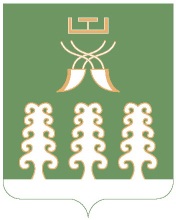 Администрация сельского поселенияСтаротумбагушевский сельсоветмуниципального районаШаранский районРеспублики Башкортостанул. Центральная, д.14 д. Старотумбагушево                             Шаранского района Республики Башкортостан, 452636Тел.(34769) 2-47-19, e-mail:sttumbs@yandex.ru,www.stumbagush.sharan-sovet.ru